ROCHDALE BOROUGH COUNCILSCHOOL: JOB DESCRIPTIONThis school is committed to safeguarding and promoting the welfare of children and young people and expects all staff to share this commitment.Organisational Chart: PURPOSE AND OBJECTIVES OF THE JOBTo complement the work of teachers, with responsibility for teaching and learning activities which may include planning, preparing and delivering specialist support to individual pupils, groups and/or leading learning activities within an area of specialism.To deliver whole class teaching cover, for example during teacher’s PPA time. To be responsible for the management and development of a specialist area within the school and/or supervision of other teaching assistants, including allocating and monitoring work, mentoring and training.   4.	To be committed to safeguarding and promoting the welfare of children and young people.CONTROL OF RESOURCESPersonnelTo be responsible for the direction, support and motivation of self and any staff under postholder’s control.FinancialTo work in accordance with Financial Regulations and procedures of the School.Equipment/MaterialsTo be responsible for the safe use and maintenance of equipment/materials used by the postholder.To adhere to the School’s rules and regulations relating to the use of ICT, e-mail and intranet/internet access.Health/Safety/WelfareResponsible for the health, safety and welfare of self and colleagues in accordance with Authority/School’s Health & Safety policies and procedures and current legislation.Equality and DiversityTo work in accordance with the Authority’s/School’s Policy relating to the promotion of Equality and Diversity.Training and DevelopmentThe post holder will be responsible for assisting in the identification and undertaking of his/her own training and development requirements in accordance with the School’s arrangement.Relationships (Internal and External)Internal:	1. School staff2. Users of the Nursery Unit/School3. Volunteers4. Pupils 5. GovernorsExternal:	1. Parents/Carers2. Staff in other schools and within the LA.3. Suppliers of equipment and servicesRESPONSIBILITIES:The postholder must:Perform his/her duties in accordance with the Authority’s/School’s Equality and Diversity Policy.Ensure that the Authority’s/School’s commitment to public service orientation and care of our customers is provided.Be able to render regular and efficient service to undertake the duties of this post.PRINCIPAL DUTIESSECONDARY DUTIESThe postholder may reasonably be expected to undertake other duties commensurate with the level of responsibility that may be allocated from time to time.To undertake such other duties and responsibilities of an equivalent nature as may be determined by the Headteacher (or nominated representative) in consultation with the postholder and if she/he wishes with her/his trade union representative.Job Description prepared by: _____________________	Date: ___________________Agreed by Postholder: ___________________________	 Date: ___________________Job Title:Higher Level Teaching Assistant Grade:Grade 6 (SCP) 19-24Responsible to:Responsible for:Hours of Duty:Any Special Conditions of Service:Values and BehavioursApproach the job at all times using the Rochdale values:ProudPassionate Pioneering and OpenBe aware of and apply the Rochdale Values and Behaviours at all times.DBS Disclosure Level:Enhanced 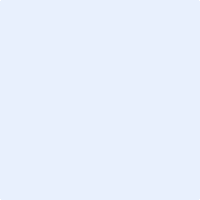 